Publicado en  el 09/01/2014 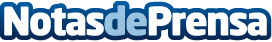 Oficialidad de los records del Mundo de MireiaDatos de contacto:Real Federación Española de NataciónNota de prensa publicada en: https://www.notasdeprensa.es/oficialidad-de-los-records-del-mundo-de-mireia_1 Categorias: Otros deportes http://www.notasdeprensa.es